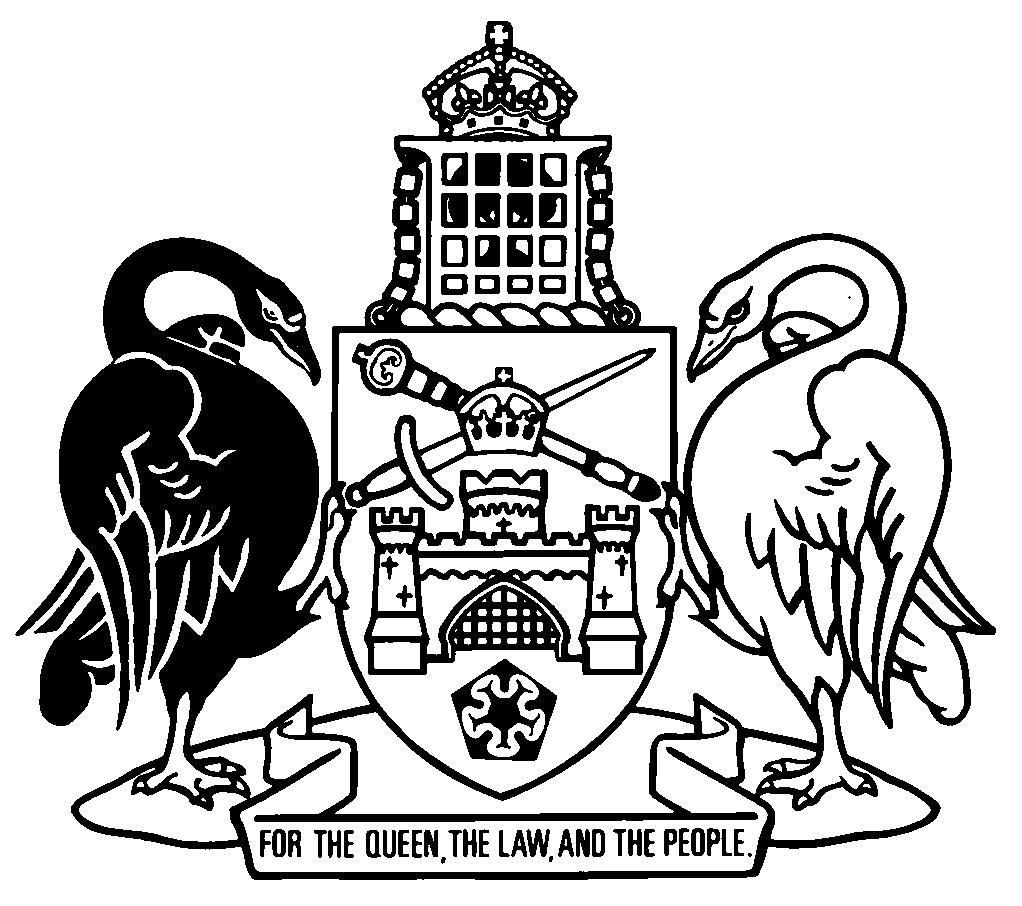 Australian Capital TerritoryRoad Transport (Offences) Amendment Regulation 2020 (No 2)Subordinate Law SL2020-22The Australian Capital Territory Executive makes the following regulation under the Road Transport (General) Act 1999.Dated 24 June 2020.Shane RattenburyMinisterGordon RamsayMinisterAustralian Capital TerritoryRoad Transport (Offences) Amendment Regulation 2020 (No 2)Subordinate Law SL2020-22made under theRoad Transport (General) Act 19991	Name of regulationThis regulation is the Road Transport (Offences) Amendment Regulation 2020 (No 2).2	CommencementThis regulation commences on 1 July 2020.Note	The naming and commencement provisions automatically commence on the notification day (see Legislation Act, s 75 (1)).3	Legislation amendedThis regulation amends the Road Transport (Offences) Regulation 2005.4	Schedule 1, parts 1.2A to 1.2CsubstitutePart 1.2A	Heavy Vehicle National Law (ACT)Note	Offence penalties (other than penalties for s 567A and s 567B) are set under the Heavy Vehicle National Law (ACT), s 737 and the Heavy Vehicle (General) National Regulation (NSW), s 70. A summary of the penalties may be found on the National Heavy Vehicle Regulator website.Part 1.2B	Heavy Vehicle (Mass, Dimension and Loading) National RegulationNote	Offence penalties are set under the Heavy Vehicle National Law (ACT), s 737 and the Heavy Vehicle (General) National Regulation (NSW), s 70. A summary of the penalties may be found on the National Heavy Vehicle Regulator website.Part 1.2C	Heavy Vehicle (Fatigue Management) National RegulationNote	Offence penalties are set under the Heavy Vehicle National Law (ACT), s 737 and the Heavy Vehicle (General) National Regulation (NSW), s 70. A summary of the penalties may be found on the National Heavy Vehicle Regulator website.Endnotes1	Notification	Notified under the Legislation Act on 25 June 2020.2	Republications of amended laws	For the latest republication of amended laws, see www.legislation.act.gov.au.© Australian Capital Territory 2020column 1itemcolumn 2offence provision and, if relevant, casecolumn 3short descriptioncolumn 4offence penalty(see pt 1.2A, note)column 5infringement penalty ($)column 6demerit points1 25A (1)keeping copy of PBS vehicle approval while driving3412 25A (2)keeping copy of PBS vehicle approval while driving3413 26D (1)duty of executive of legal entity4 26E (1)prohibited requests and contracts5 26E (2)prohibited requests and contracts6 26F (1)category 1 offence7 26Gcategory 2 offence8 26Hcategory 3 offence9 60 (1)9.1	heavy vehicle standard does not relate to speed limitercompliance with heavy vehicle standards3419.2	heavy vehicle standard relates to speed limitercompliance with heavy vehicle standards—speed limiter68510 79 (2)return of permit45411 80 (1)replacement of defaced etc permit12 81 (1)contravening condition of vehicle standards exemption45413 81 (2)contravening condition of vehicle standards exemption45414 81 (3)contravening condition of vehicle standards exemption45415 82 (2)keeping relevant document while driving under vehicle standards exemption (notice)34116 82 (3)keeping relevant document while driving under vehicle standards exemption (notice)34117 83 (1)keeping copy of permit while driving under vehicle standards exemption (permit)34118 83 (2)keeping copy of permit while driving under vehicle standards exemption (permit)34119 83 (3)keeping copy of permit while driving under vehicle standards exemption (permit)34120 85 (1)modifying heavy vehicle requires approval34121 85 (2)modifying heavy vehicle requires approval34122 86 (2)approval of modifications by approved vehicle examiners34123 87A (1)person must not tamper with plate or label34124 89 (1)safety requirement68525 90 (1)requirement about properly operating emission control system34126 90 (2)requirement about properly operating emission control system34127 90 (3)requirement about properly operating emission control system34128 91 (1)person must not tamper with emission control system fitted to heavy vehicle29 91 (2)person must not tamper with emission control system fitted to heavy vehicle30 92 (2)display of warning signs required by heavy vehicle standards on vehicles to which the requirement does not apply34131 93 (1)person must not tamper with speed limiter fitted to heavy vehicle32 93 (2)person must not tamper with speed limiter fitted to heavy vehicle33 93 (3)person must not tamper with speed limiter fitted to heavy vehicle34 96 (1)34.1	minor risk breachcompliance with mass requirements—minor risk breach45434.2	substantial risk breachcompliance with mass requirements—substantial risk breach68534.3	severe risk breachcompliance with mass requirements—severe risk breach35 102 (1)35.1	heavy vehicle without goods or passengerscompliance with dimension requirements34135.2	heavy vehicle with goods or passengers—minor risk breachcompliance with dimension requirements—minor risk breach34135.3	heavy vehicle with goods or passengers—substantial risk breachcompliance with dimension requirements—substantial risk breach57135.4	heavy vehicle with goods or passengers—severe risk breachcompliance with dimension requirements—severe risk breach36 109 (2)warning signals required for rear projection of loads34137 111 (1)37.1	minor risk breachcompliance with loading requirements—minor risk breach34137.2	substantial risk breachcompliance with loading requirements—substantial risk breach57137.3	severe risk breachcompliance with loading requirements—severe risk breach38 129 (1)contravening condition of mass or dimension exemption generally68539 129 (2)contravening condition of mass or dimension exemption generally68540 129 (3)contravening condition of mass or dimension exemption generally68541 130 (2)contravening condition of mass or dimension exemption relating to pilot or escort vehicle68542 130 (3)contravening condition of mass or dimension exemption relating to pilot or escort vehicle43 131 (1)using pilot vehicle with a heavy vehicle that contravenes certain conditions of mass or dimension exemption68544 132 (2)keeping relevant document while driving under mass or dimension exemption (notice)34145 132 (3)keeping relevant document while driving under mass or dimension exemption (notice)34146 133 (1)keeping copy of permit while driving under mass or dimension exemption (permit)34147 133 (2)keeping copy of permit while driving under mass or dimension exemption (permit)45448 133 (3)keeping copy of permit while driving under mass or dimension exemption (permit)34149 134 (1)displaying warning signs on vehicles if not required by dimension exemption34150 134 (2)displaying warning signs on vehicles if not required by dimension exemption34151 137using class 2 heavy vehicle68552 150 (1)contravening condition of class 2 heavy vehicle authorisation68553 151 (2)keeping relevant document while driving under class 2 heavy vehicle authorisation (notice)34154 151 (3)keeping relevant document while driving under class 2 heavy vehicle authorisation (notice)34155 152 (1)keeping copy of permit while driving under class 2 heavy vehicle authorisation (permit)34156 152 (2)keeping copy of permit while driving under class 2 heavy vehicle authorisation (permit)45457 152 (3)keeping copy of permit while driving under class 2 heavy vehicle authorisation (permit)34158 153A (1)using restricted access vehicle68559 181 (3)return of permit45460 182 (1)replacement of defaced etc permit61 184 (1)towing restriction34162 185 (1)requirements about coupling trailers68563 185 (2)requirements about coupling trailers68564 186 (2)false or misleading transport documentation for goods65 186 (3)false or misleading transport documentation for goods66 186 (4)false or misleading transport documentation for goods67 186 (5)false or misleading transport documentation for goods68 187 (2)false or misleading information in container weight declaration69 187 (3)false or misleading information in container weight declaration70 190 (1)duty of responsible entity68571 191 (1)duty of operator68572 191 (3)duty of operator68573 192 (1)duty of driver68574 192 (2)duty of driver34175 193 (2)weight of freight container exceeding weight stated on container or safety approval plate76 228 (1)duty of driver to avoid driving while fatigued3 (NS)77 250 (1)77.1	minor risk breachoperating under standard hours—solo drivers—minor risk breach45477.2	substantial risk breachoperating under standard hours—solo drivers—substantial risk breach68577.3	severe risk breachoperating under standard hours—solo drivers—severe risk breach1 1393 (NS)77.4	critical risk breachoperating under standard hours—solo drivers—critical risk breach4 (NS)78 251 (1)78.1	minor risk breachoperating under standard hours—two-up drivers—minor risk breach45478.2	substantial risk breachoperating under standard hours—two-up drivers—substantial risk breach68578.3	severe risk breachoperating under standard hours—two-up drivers—severe risk breach1 1393 (NS)78.4	critical risk breachoperating under standard hours—two-up drivers—critical risk breach4 (NS)79 254 (1)79.1	minor risk breachoperating under BFM hours—solo drivers—minor risk breach45479.2	substantial risk breachoperating under BFM hours—solo drivers—substantial risk breach68579.3	severe risk breachoperating under BFM hours—solo drivers—severe risk breach1 1393 (NS)79.4	critical risk breachoperating under BFM hours—solo drivers—critical risk breach4 (NS)80 256 (1)80.1	minor risk breachoperating under BFM hours—two-up drivers—minor risk breach45480.2	substantial risk breachoperating under BFM hours—two-up drivers—substantial risk breach68580.3	severe risk breachoperating under BFM hours—two-up drivers—severe risk breach1 1393 (NS)80.4	critical risk breachoperating under BFM hours—two-up drivers—critical risk breach4 (NS)81 258 (1)81.1	minor risk breachoperating under AFM hours—minor risk breach45481.2	substantial risk breachoperating under AFM hours—substantial risk breach68581.3	severe risk breachoperating under AFM hours—severe risk breach3 (NS)81.4	critical risk breachoperating under AFM hours—critical risk breach4 (NS)82 260 (1)82.1	minor risk breachoperating under exemption hours—minor risk breach45482.2	substantial risk breachoperating under exemption hours—substantial risk breach68582.3	severe risk breachoperating under exemption hours—severe risk breach3 (NS)82.4	critical risk breachoperating under exemption hours—critical risk breach4 (NS)83 263 (1)operating under new work and rest hours option after change45484 264 (2)duty of employer, prime contractor, operator and scheduler to ensure driver compliance85 284 (2)return of permit68586 285 (1)replacement of defaced etc permit87 286 (1)contravening condition of work and rest hours exemption68588 287 (2)keeping relevant document while operating under work and rest hours exemption (notice)34189 287 (3)keeping relevant document while operating under work and rest hours exemption (notice)34190 288 (1)keeping copy of permit while driving under work and rest hours exemption (permit)34191 288 (2)keeping copy of permit while driving under work and rest hours exemption (permit)45492 288 (3)keeping copy of permit while driving under work and rest hours exemption (permit)34193 293 (1)driver of fatigue-regulated heavy vehicle must carry work diary68594 296 (1)recording information under the national regulations—general17195 297 (2)information required to be recorded immediately after starting work68596 298 (1)failing to record information about odometer reading17197 299two-up driver to provide details34198 301recording information in written work diary17199 302recording information in electronic work diary171100 303time zone of driver’s base must be used171101 305 (1)driver must make supplementary records in particular circumstances685102 305 (2)driver must make supplementary records in particular circumstances341103 305 (3)driver must make supplementary records in particular circumstances171104 306driver must notify regulator if written work diary filled up etc341105 307 (2)driver who is record keeper must notify regulator if electronic work diary filled up etc341106 307 (3)driver who is record keeper must notify regulator if electronic work diary filled up etc341107 308 (1)what driver must do if lost or stolen written work diary found or returned341108 309 (2)driver must notify record keeper if electronic work diary filled up etc341109 310 (2)intelligent access program reporting entity must notify record keeper if approved electronic recording system malfunctioning685110 311 (2)what record keeper must do if electronic work diary filled up111 312 (2)what record keeper must do if electronic work diary destroyed, lost or stolen112 312 (3)what record keeper must do if electronic work diary destroyed, lost or stolen685113 313 (2)what record keeper must do if electronic work diary not in working order or malfunctioning114 313 (3)what record keeper must do if electronic work diary not in working order or malfunctioning115 314 (2)how electronic work diary must be used116 314 (3)how electronic work diary must be used117 315 (1)ensuring driver complies with sdivs 1–4118 319 (1)records record keeper must have685119 319A (2)general requirements about driver recording and giving information to record keeper341120 319A (5)general requirements about driver recording and giving information to record keeper121 321 (1)records record keeper must have685122 321 (3)records record keeper must have685123 322 (2)general requirements about driver giving information to record keeper341124 322 (4)general requirements about driver giving information to record keeper125 323 (2)requirements about driver giving information to record keeper if driver changes record keeper341126 323 (3)requirements about driver giving information to record keeper if driver changes record keeper127 324 (2)record keeper must give information from electronic work diary341128 324A (2)record keeper must give record to driver if requested171129 325 (1)false or misleading entries130 326 (1)when possessing, or recording information in, more than 1 work diary relating to the same period is prohibited131 326 (2)when possessing, or recording information in, more than 1 work diary relating to the same period is prohibited132 327possession of purported work records etc prohibited133 328false representation about work records prohibited134 329defacing or changing work records etc prohibited135 330 (1)making entries in someone else’s work records prohibited136 331destruction of particular work records prohibited137 332offence to remove pages from written work diary138 335 (1)person must not tamper with approved electronic recording system139 336 (1)person using approved electronic recording system must not permit tampering with it140 336A (1)reporting tampering or suspected tampering with electronic work diary141 337 (2)intelligent access program reporting entity must not permit tampering with approved electronic recording system142 341 (1)period for which, and way in which, records must be kept685143 341 (2)period for which, and way in which, records must be kept685144 341 (3)period for which, and way in which, records must be kept341145 341 (4)period for which, and way in which, records must be kept341146 341 (5)period for which, and way in which, records must be kept685147 341 (7)period for which, and way in which, records must be kept171148 347prohibition on using electronic work diary if it is not, and is not a part of, an approved electronic recording system149 354 (3)requirements if approval amended685150 354 (5)requirements if approval amended685151 355 (2)requirements if approval cancelled685152 355 (4)requirements if approval cancelled685153 355 (6)requirements if approval cancelled685154 373 (2)return of permit685155 374 (1)replacement of defaced etc permit156 375contravening condition of work diary exemption685157 376 (2)keeping relevant document while operating under work diary exemption (notice)341158 376 (3)keeping relevant document while operating under work diary exemption (notice)341159 377keeping permit or copy while operating under work diary exemption (permit)341160 392 (2)return of permit685161 393 (1)replacement of defaced etc permit162 395contravening condition of fatigue record keeping exemption685163 396 (2)owner must maintain odometer685164 397 (2)driver must report malfunctioning odometer165 398 (2)what owner must do if odometer malfunctioning166 399 (2)what employer or operator must do if odometer malfunctioning685167 404 (1)offence to give false or misleading information to intelligent access program  service provider168 404 (4)offence to give false or misleading information to intelligent access program  service provider169 405 (1)advising vehicle driver of collection of information by intelligent access program service provider170 406 (1)reporting system malfunctions to regulator171 406 (2)reporting system malfunctions to regulator172 407 (1)advising driver of driver’s obligations about reporting system malfunctions173 408 (1)reporting system malfunctions to operator174 408 (2)reporting system malfunctions to operator175 410 (1)collecting intelligent access program information176 410 (2)collecting intelligent access program information177 411 (1)keeping records of intelligent access program information collected178 412protecting intelligent access program information179 413 (1)making individuals aware of personal information held180 413 (2)making individuals aware of personal information held181 414 (1)giving individuals access to their personal information182 415 (2)correcting errors etc183 415 (4)correcting errors etc184 416general restriction on use and disclosure of intelligent access program information185 417giving intelligent access program auditor access to records186 419 (1)keeping record of use or disclosure of intelligent access program information187 419 (3)keeping record of use or disclosure of intelligent access program information188 420 (2)keeping noncompliance report etc189 421 (1)destroying intelligent access program information etc190 422 (2)reporting relevant contraventions to regulator191 423 (1)reporting tampering or suspected tampering with approved intelligent transport system192 423 (2)reporting tampering or suspected tampering with approved intelligent transport system193 424 (1)restriction on disclosing information about tampering or suspected tampering with approved intelligent transport system194 424 (3)restriction on disclosing information about tampering or suspected tampering with approved intelligent transport system195 424 (4)restriction on disclosing information about tampering or suspected tampering with approved intelligent transport system196 427 (1)collecting intelligent access program information197 427 (2)collecting intelligent access program information198 428protecting intelligent access program information collected199 429 (1)making individuals aware of personal information held200 429 (2)making individuals aware of personal information held201 430 (1)giving individuals access to their personal information202 431 (2)correcting errors etc203 431 (5)correcting errors etc204 432general restriction on use and disclosure of intelligent access program information205 434restriction about intelligent access program information that may be used or disclosed206 435 (1)keeping record of use or disclosure of intelligent access program information207 435 (3)keeping record of use or disclosure of intelligent access program information208 436keeping noncompliance reports209 437 (1)destroying intelligent access program information or removing personal information from it210 438 (1)reporting tampering or suspected tampering with, or malfunction or suspected malfunction of, approved intelligent transport system to regulator211 439 (1)restriction on disclosing information about tampering or suspected tampering with approved intelligent transport system212 439 (3)restriction on disclosing information about tampering or suspected tampering with approved intelligent transport system213 441 (1)collecting intelligent access program information214 441 (2)collecting intelligent access program information215 442protecting intelligent access program information collected216 443 (1)making individuals aware of personal information held217 444 (1)giving individuals access to their personal information218 445 (2)correcting errors etc219 445 (4)correcting errors etc220 446general restriction on use and disclosure of intelligent access program information221 448restriction about intelligent access program information that may be used or disclosed222 449 (1)keeping record of use or disclosure of intelligent access program information223 449 (2)keeping record of use or disclosure of intelligent access program information224 449 (3)keeping record of use or disclosure of intelligent access program information225 450 (1)destroying intelligent access program information or removing personal information from it226 451reporting contraventions by intelligent access program service providers to TCA227 452reporting tampering or suspected tampering with approved intelligent transport system to regulator or TCA228 453 (1)restriction on disclosing information about tampering or suspected tampering with approved intelligent transport system229 453 (2)restriction on disclosing information about tampering or suspected tampering with approved intelligent transport system230 454 (1)offence to tamper with approved intelligent transport system231 454 (2)offence to tamper with approved intelligent transport system232 466 (2A)accreditation labels for maintenance management accreditation and mass management accreditation341233 466 (2B)accreditation labels for maintenance management accreditation and mass management accreditation341234 467compliance with conditions of BFM accreditation or AFM accreditation685235 468 (1)driver operating under BFM accreditation or AFM accreditation must carry accreditation details341236 468 (3)driver operating under BFM accreditation or AFM accreditation must carry accreditation details341237 469 (2)driver must return particular documents if stops operating under BFM accreditation or AFM accreditation etc454238 470 (2)general requirements applying to operator with heavy vehicle accreditation239 470 (3)general requirements applying to operator with heavy vehicle accreditation685240 470 (4)general requirements applying to operator with heavy vehicle accreditation241 470 (5)general requirements applying to operator with heavy vehicle accreditation242 470 (6)general requirements applying to operator with heavy vehicle accreditation243 470 (8)general requirements applying to operator with heavy vehicle accreditation341244 471 (2)operator must give notice of amendment, suspension or ending of heavy vehicle accreditation685245 471 (3)operator must give notice of amendment, suspension or ending of heavy vehicle accreditation454246 476 (2)return of accreditation certificate685247 477 (1)replacement of defaced etc accreditation certificate248 478 (1)offences relating to auditors249 478 (2)offences relating to auditors250 478 (3)offences relating to auditors251 478 (4)offences relating to auditors252 488return of identity card454253 513 (4)direction to stop heavy vehicle to enable exercise of other powers685254 514 (3)direction not to move or interfere with heavy vehicle etc to enable exercise of other powers685255 516 (3)direction to move heavy vehicle to enable exercise of other powers685256 517 (4)direction to move heavy vehicle if causing harm etc685257 522 (5)power to order presentation of heavy vehicles for inspection685258 524 (5)direction to leave heavy vehicle685259 526 (4)issue of vehicle defect notice341260 528 (3)defective vehicle labels341261 529261.1	minor defectusing defective heavy vehicles contrary to vehicle defect notice—minor defect6851 (NS)261.2	major defectusing defective heavy vehicles contrary to vehicle defect notice—major defect6853 (NS)261.3	self-clearing defectusing defective heavy vehicle contrary to vehicle defect notice—self-clearing defect341262 531 (4)amendment or withdrawal of vehicle defect notices341263 533 (7)powers for minor risk breach of mass, dimension or loading requirement1 139264 534 (5)powers for substantial risk breach of mass, dimension or loading requirement1 139265 535 (5)powers for severe risk breach of mass, dimension or loading requirement266 542 (1)compliance with requirement under this division267 553 (3)requirement of person in control of thing to be seized268 558 (1)noncompliance with embargo notice269 558 (3)noncompliance with embargo notice270 559 (3)power to secure embargoed thing271 559 (4)power to secure embargoed thing272 559 (5)power to secure embargoed thing273 567 (4)power to require name, address and date of birth341274 567Apower to require production of driver licence20pu203275 567Bpower to require people to disclose identity of driver20pu297276 568 (3)276.1	requirement to produce driver licencepower to require production of document etc required to be in driver’s possession—driver licence685276.2	requirement to produce document, device or other thingpower to require production of document etc required to be in driver’s possession—document, device or other thingan amount equal to 10% of the amount of the maximum penalty for an offence of failing to keep the document device or other thing in the driver’s possession277 568 (7)power to require production of document etc required to be in driver’s possession341278 569 (2)power to require production of documents etc generally685279 569 (7)power to require production of documents etc generally341280 570 (3)power to require information about heavy vehicles281 570A (5)requiring information282 573 (1)contravention of improvement notice283 576Ccompliance with prohibition notice284 577 (4)power to require reasonable help285 584 (1)obstructing authorised officer286 585impersonating authorised officer287 590B (2)effect of undertaking288 604contravention of supervisory intervention order289 610contravention of prohibition order290 636 (1)liability of executive officers of corporation291 637 (4)treatment of unincorporated partnerships292 638 (4)treatment of other unincorporated bodies293 697 (3)general duties of persons exercising functions under this law294 699 (1)discrimination against or victimisation of employees295 699 (2)discrimination against or victimisation of employees296 700 (4)order for damages or reinstatement297 701 (1)false or misleading statements298 701 (2)false or misleading statements299 702 (1)false or misleading documents300 702 (3)false or misleading documents301 703 (1)false or misleading information given by responsible person to another responsible person302 703 (2)false or misleading information given by responsible person to another responsible person303 704 (1)offence to falsely represent that heavy vehicle authority is held etc304 704 (2)offence to falsely represent that heavy vehicle authority is held etc305 704 (3)offence to falsely represent that heavy vehicle authority is held etc306 728 (1)duty of confidentiality for protected information307 728A (1)duty of confidentiality for electronic work diary protected information308 729 (1)protected information only to be used for authorised use309 729 (3)protected information only to be used for authorised use310 729A (1)electronic work diary protected information only to be used for electronic work diary authorised use311 729A (2)electronic work diary protected information only to be used for electronic work diary authorised usecolumn 1itemcolumn 2offence provision and, if relevant, casecolumn 3short descriptioncolumn 4offence penalty(see pt 1.2B, note)column 5infringement penalty ($)column 6demerit points116 (2)contravening conditions applying to HML heavy vehicles being used in an area or on a route declared by an HML declaration341228contravening conditions of HML permit341334 (2)return of HML permit454435 (1)replacement of defaced etc HML permitcolumn 1itemcolumn 2offence provision and, if relevant, casecolumn 3short descriptioncolumn 4offence penalty(see pt 1.2C, note)column 5infringement penalty ($)column 6demerit points118A (1)change between forms of work diary171